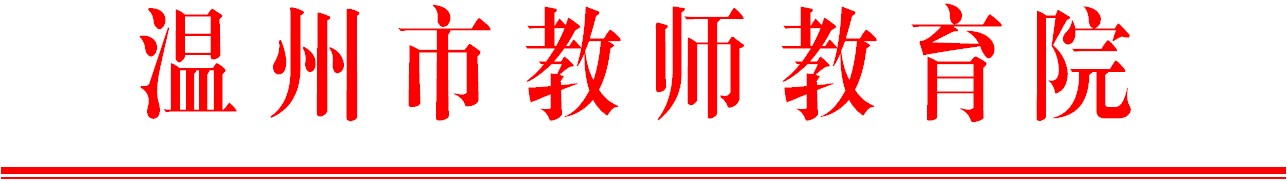                                     温师函〔2018〕136号关于举办市初中语文、小学语文学科指导师“孵化研修”项目第7次集训的通知各县（市、区）教育局，浙南产业集聚区文教体局，市局直属各学校：为了促进温州市初中语文、小学语文教师研训队伍建设，引领学科发展方向，解决课程与教学改革中的热点与难点问题，根据市教育局《关于下达2018年温州市教师教育院教师培训项目的通知》（温教办师函〔2018〕9号），决定举办温州市初中语文、小学语文学科指导师“孵化研修”项目第7次集训，现将有关事项通知如下：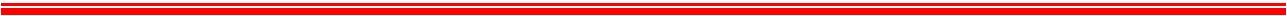 一、参加对象市初中语文、小学语文学科指导师“孵化研修”项目学员（名单见附件）。二、活动内容核心素养理念下的学习策略的教学，新时代背景下苏州课堂改革与教学变革，学科指导师专业素养与能力提升、研修活动观摩等。三、活动安排培训时间: 10月28日至11月1日，请学员于10月28日（周日）下午报到。培训地点：苏州大学（苏州市十梓街1号），报到等事宜见短信通知。联系人：陈秋莲，联系电话：85511571 。联系人：何必钻，联系电话：88132970。四、培训经费本次培训费（含食宿）由市教育局统一拨付，交通费学员回所在单位报销。请各单位通知相关教师，按时参加培训。附件：市义务教育学科指导师“孵化研修”项目初中语文、小学语文学科学员名单温州市教师教育院抄送：各县（市、区）教师培训机构。附件：市义务教育学科指导师“孵化研修”项目各学科学员名单初中语文朱彬茹     温州市实验中学陈丽伟     温州市实验中学张寰宇     温州市第二外国语学校陈宝荣     温州市第二十一中学吴怡超     温州市实验中学府东校区余晓琴     温州市绣山中学沈海霞     鹿城区教育研究院王丽君     温州市第十七中学李新平     龙湾区教师发展中心叶晓雪     龙湾区教师发展中心林  爽     瓯海区教师发展中心陶海珍     瓯海区仙岩一中曹春月     温州市第二十五中学张素凡     洞头区教师发展中心褚淑贞     洞头区海霞中学苏建敏     乐清教师进修学校胡丽华     乐清市实验中学周筱珍     乐清虹桥镇第一中学姜林娜     瑞安教师发展中心袁晓芙     瑞安教师发展中心薛承豹     瑞安市高楼镇中学谢建丰     永嘉县教师发展中心戴小婵     永嘉县崇德实验学校周小云     文成县教育研究培训院刘建德     文成县实验中学聂荣辉     平阳县教师发展中心谢  荣     平阳县实验中学兰其明     泰顺教师发展中心蓝诗好     泰顺育才初级中学杨  麟     苍南教师进修学校卢立银     苍南教师进修学校朱  勇     苍南县桥墩镇第一中学夏  珺     经济开发区教师发展中心林丽梅     经济开发区海城中学小学语文周  璐     温州市籀园小学杨显攀     温州市籀园小学杨伟燕     鹿城区教师培训和科研中心余佳莉     鹿城区教师培训和科研中心林  丛     温州市瓦市小学曹  俊     龙湾区教师发展中心管映雪     龙湾区实验小学陈  晓     瓯海区教师发展中心董晓群     瓯海区教师发展中心章秀平     瓯海区实验小学蔡淑芬     洞头区教师发展中心朱扬华     洞头区城关一小卢发善     乐清市教师进修学校黄  煜     乐清市教师进修学校牟元喜     乐清市丹霞路小学林志慧     瑞安市教师发展中心陆小英     瑞安市教师发展中心黄永敏     瑞安市教师发展中心彭永帆     瑞安市安阳实验小学王建群     永嘉县教师发展中心单志明     永嘉县实验小学蔡旭勤     文成县教育培训研究院纪相钊     平阳县教师发展中心姜丽青     平阳县教师发展中心胡燕飞     平阳县鳌江小学包亚云     泰顺县教师发展中心曾宇丽     泰顺县实验小学何经旦     苍南县教师进修学校李爱粉     苍南县龙港一小郑永理     经开区教师发展中心